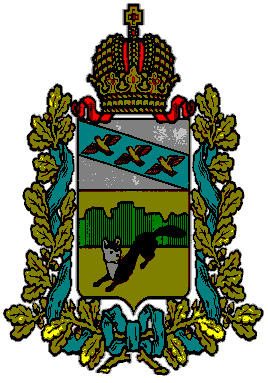 ПРЕДСТАВИТЕЛЬНОЕ СОБРАНИЕБОЛЬШЕСОЛДАТСКОГО РАЙОНАКУРСКОЙ ОБЛАСТИРЕШЕНИЕ«03» августа 2023 г.  №28/163-4_____По согласованию о награжденииНаградамиКурской областной Думы.Рассмотрев вопрос  ходатайства о награждении Курской областной Думы,  Представительное Собрание Большесолдатского района Курской области РЕШИЛО:1. Дать согласие Главе Большесолдатского района Курской области В.П. Зайцеву о представлении на награждение Почетной грамотой Курской областной Думы:  -  Кабанцова Романа Александровича, механизатора ООО «Маяк» -Рассолова Вячеслава Геннадьевича, водителя легкового автомобиля филиала «Большесолдатский свекловод» ООО «Курск-Агро»2. Дать согласие Главе Большесолдатского района Курской области В.П. Зайцеву о представлении на награждение Благодарностью Курской областной Думы:      - Гонеева Владимира Ивановича, инженера по снабжению филиала «Большесолдатский свекловод» ООО «Курск-Агро»3. Дать согласие Главе Большесолдатского района Курской области В.П. Зайцеву о представлении на награждение Благодарственным письмом Курской областной Думы:     - Брянцева Руслана Ивановича, тракторист-машиниста ООО «Агросил»за многолетний, добросовестный труд, высокие показатели в профессиональной деятельности и в связи с профессиональным праздником Днём работника сельского хозяйства и перерабатывающей промышленности.    4. Настоящее решение вступает в силу со дня его подписания и подлежит официальному опубликованию на официальном сайте Администрации Большесолдатского района Курской области (сайт: http//bol.rkursk/ru).Председатель Представительного СобранияБольшесолдатского района Курской области                             Д.М. РыбочкинГлава Большесолдатского районаКурской области                                                                             В.П.Зайцев